ROSARY SCHOOL, HALWAN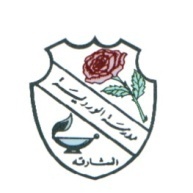 WEEKLY PLANGRADE - 2	Jan. 20TH , 2019 – jan. 24th  , 2019ASSESSMENT  SUNDAYMONDAYTUESDAYWEDNESDAYTHURSDAYاملاء يوم الخميس  نَرى منَ القبعةِ الجديدةِ عالماً ساحراً مضيئاً.وَنَسمعُ خَريرِ الماء وتغريد الطيورِ.ENGLISHUnit –  6 Staying SafeSounds and spellingsIdentify words with the letter string “ea” representing different sounds.Sounds like  peach , beach…ComprehensionRead and comprehend the story by answering the questions.Speaking and listeningDifferentiate the pictures  of safe/dangerJustify the answer by framing sentences.Reading and writingUnderstand various habitats of animals in the world. Identify and differentiate the animals according to their habitats.WritingFraming sentences using keywords. ( staying, swarm, strong)MATHSUnit  6: Addition and Subtraction 2Addition and subtraction bonds to 20 (2)Adding tens to a 2 – digit numberAdding a single-digit number to a 2- digit number (2)Adding pairs of 2-digit number (2)SCIENCETopic 5 Electricity 5.1 What is a circuit? SB pgs. 68-69, WB pgs. 58-59*Recognise the three different components of a simple circuit.*Draw the missing component that would make each circuit light up.Lab activity: How to make a simple circuit?Learn keywords: battery, light bulb, wire, switch. Watch these links:https://www.youtube.com/watch?v=3ydqMIvAWz4&t=3s (light and shadows)https://www.youtube.com/watch?v=1SN1BOpLZAs (sun and shadows)https://www.youtube.com/watch?v=tkAgPBPlAj0 (sun and shadows)https://www.youtube.com/watch?v=P6Uihn8V3h4 (transparent, translucent, opaque objects)https://www.youtube.com/watch?v=INBYuA6KoLA (electrical circuit)HW (Thurs): Draw and label a simple circuit in your copy book.ARABICكتاب الطالب :-المفردات والتراكيب- درس ظرف الزمان وظرف المكان .كتاب النشاط :حل تمارين دعوة للتفكير خارج الصندوق صفحة 17 فقط .حل تمارين ظرف الزمان وظرف المكان .الواجب : كتاب النشاط صفحة 22 الإملاء: نَرى منَ القبعةِ الجديدةِ عالماً ساحراً مضيئاً. وَنَسمعُ خَريرِ الماء وتغريد الطيورِ.RELIGIONفضل تلاوة القرآن  .SOCIAL STUDIESالدرس الأول : تابع المياه في بلادي : المياه الجوفية من صفحة 19 إلى 22الواجب صفحة 22 هيّا نلون .SOCIAL STUDIES (NON –ARABS)Unit 3: Geographical AreasLesson Two :- East Coast cities.The cities in the east coast plain.Landmark and tourist attractions.SST Project:- Bring a map of UAE, with seven emirates,  water bodies and neighboring countries. Refer pg. 47MORALEDUCATIONUnit –3What can Artefacts and Symbols Tell us?(Book 2)Lesson – 1We are detail detectives (Part 1)Pages No. – 3 to 8Kindly send Book 1 for correction of the HW on page # 64 and activity on page# 57 & 58.Please send a separate small file with few A4 size papers for Moral Education Activities and projects only.COMPUTERChapter 4:-Handling Data;      Lesson:- 4.5 Making your own spreadsheet; 
4.6 Creating a formula.             Practice simple calculation in MS Excel spreadsheet.FRENCHLe livre ; unité 9 (Que fait tu le matin ?) pages 26-27.Lire ( read) pages 20-21.